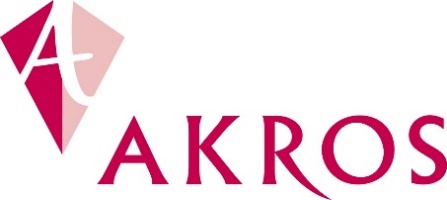 Taal & Ouderbetrokkenheid

Aanmelding cursus

Datum:  Naam school: Voornaam: Achternaam: Burgerservicenummer: Naam jongste kind: 		Groep: Naam oudste kind:  		Groep: 

Straat:  Postcode: Telefoonnummer: Geboortedatum: Omcirkel jouw gevolgde scholing: Opmerking: 